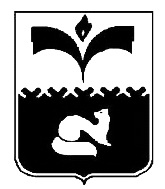 ДУМА ГОРОДА ПОКАЧИХанты-Мансийский автономный округ - ЮграРЕШЕНИЕот  30.04.2015  						                                  №  35	В целях реализации на территории города Покачи Соглашения о сотрудничестве между Правительством Ханты-Мансийского автономного округа-Югры и открытым акционерным обществом «Нефтяная Компания «ЛУКОЙЛ», в части строительства  спортивных площадок «Воркаут» в городе Покачи,  Дума города РЕШИЛА:1.	Одобрить проект Соглашения о сотрудничестве между муниципальным образованием город Покачи и обществом с ограниченной ответственностью «ЛУКОЙЛ – Западная Сибирь» в рамках реализации Соглашения о сотрудничестве между Правительством Ханты-Мансийского автономного округа-Югры и ОАО «Нефтяная Компания «ЛУКОЙЛ» согласно приложению.2.	Опубликовать настоящее решение в газете «Покачевский вестник».3.	Контроль за выполнением решения возложить на постоянную комиссию Думы города по бюджету, налогам и финансовым вопросам (председатель Л.Н. Мананкова).Председатель Думыгорода  Покачи	                                                                          Н.В. Борисова                                                                                                Приложение к решению Думы города Покачиот  30.04.2015   №  35СОГЛАШЕНИЕО сотрудничестве между муниципальным образованием город Покачи и обществом с ограниченной ответственностью «ЛУКОЙЛ-Западная Сибирь» в рамках реализации Дополнительного соглашения №5 к Соглашения о сотрудничестве между Правительством ХМАО – Югры и ОАО «Нефтяная Компания «ЛУКОЙЛ» от 25.10.2013 г. № 1310701г. Покачи						          «___» _________20__г.Муниципальное образование город Покачи, в лице главы города Покачи Халиуллина Раяна Залиловича, действующего на основании Устава города Покачи иОбщество с ограниченной ответственностью  «ЛУКОЙЛ - Западная Сибирь», в лице генерального директора Территориально-производственного предприятия «Покачевнефтегаз» Шишкина Сергея Александровича,  действующего на основании Положения о Территориально-производственном предприятии «Покачевнефтегаз» и доверенности № 9-4859 от 24.12.2014 года,с целью практической реализации на территории муниципального образования Ханты-Мансийского автономного округа-Югры город Покачи Дополнительного соглашения №5 к Соглашению о сотрудничестве от 25.10.2013г. № 1310701 между Правительством Ханты-Мансийского автономного округа – Югры и открытым акционерным обществом «Нефтяная компания «ЛУКОЙЛ», заключили настоящее соглашение о нижеследующем:1. Стороны пришли к соглашению о том, что функции заказчика по договору на выполнение работ по строительству спортивных площадок «Воркаут» в городе Покачи,  осуществляемые в рамках Дополнительного соглашения №5 к Соглашению о сотрудничестве от 25.10.2013 года №1310701 между Правительством Ханты-Мансийского автономного округа-Югры и открытым акционерным обществом «Нефтяная компания «ЛУКОЙЛ» принимает на себя Муниципальное учреждение «Управление капитального строительства».2. Уполномоченные лица сторон могут заключать соглашения, договоры и иные документы, направленные на реализацию и согласование совместных действий в рамках настоящего соглашения.3. Настоящее соглашение вступает в силу в день его подписания Сторонами, составлено в двух экземплярах, имеющих равную юридическую силу, по одному экземпляру для каждой из Сторон.Об одобрении проекта Соглашения о сотрудничестве  между муниципальным  образованиемгород Покачи и обществом с ограниченной ответственностью«ЛУКОЙЛ – Западная Сибирь»Муниципальное образование город ПокачиГлава города ПокачиООО «ЛУКОЙЛ – Западная Сибирь»Генеральный директор ТПП «Покачевнефтегаз»_________________Р.З. Халиуллин                     _____________С.А.Шишкин